Business PlanCompany Name:Owner Name(s):Date:Phone Number:Email:Website: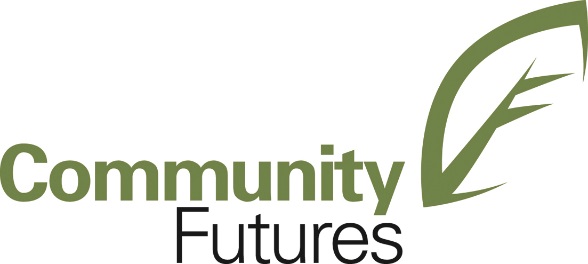 INTRODUCTIONThis interactive business plan will help to simplify the process for you.  Take a few hours and use the prompts and questions fill in the information that you already know.  We will be deleting the prompts once the business plan is finished so please do not use a question & answer format. ALSO, PLEASE DO NOT DELETE SECTIONS OR PROMPTS UNTIL THE BUSINESS PLAN IS 100% FINISHED.  This template also includes web-links for you to complete most of your research.  We cannot emphasize enough that you need to put time into researching your industry, your target market (customers) and your competition. Tell us about your business and about you.  You want your business to be successful and so do we.Assume the reader knows nothing about you, your business, or your industry.  Include enough information that they will understand what you do.  Why write a business plan?To test the feasibility of your business ideaTo give your business the best chance of successTo make ongoing business planning manageable and effectiveTo secure fundingThink of a business plan as a blueprint for your business.  You know you have the skill set, but there is a long way to go and by knowing which steps to take first and what requirements you have to satisfy from the get-go, you will build strong foundations that will benefit you long term.Business Link is a great resource when starting a business. Check out this link for a business start-up checklist.  https://businesslink.ca/starting-a-business/startup-checklist/EXECUTIVE SUMMARYAlthough this is the first page of the Business Plan it is the last page to be completed.  This section should be short, concise and sufficiently interesting to motivate the reader to read the rest of the business plan.Things to include:An introductory paragraph that describes your business; Paint a picture of how this venture will work to someone who does not knowThe most vital information from your business planYour experience as it pertains to your businessYour competitive advantageWhat will set you apart from your competitionYour marketing planFinancial summaryAre you seeking financing? If so, from who and how much?A conclusion that describes what you want from the readerFINANCIAL SNAPSHOTBUSINESS DESCRIPTIONThis section is a description of your business. It includes basic information about your company, and information about you – the owner(s).  Business Address Legal Address:Mailing address if different:Legal StructureDelete the options that don’t apply.Proprietorship - a business owned, managed and controlled by one person.Partnership - a business where two or more people share ownership.Corporation (limited company) - a company that is legally separate from its owners. Owner Background/ExperienceDescribe each owner’s background, education and training as it relates to this business.Business GoalsWhere do you want your business to be at in 5 years?Personal GoalsWhat do you want your personal life to look like in 5 years?BUSINESS MARKETPRODUCTS OR SERVICESBe sure to provide a brief description of your products or services that will help the reader of your plan better understand your business. It is crucial that you have a clear understanding of the different products/services you offer as this will help you identify who your customers are.List your products/services separately as:Different types of customers will have different needsYou may want to promote/advertise each area of your business in a different way since advertising that reaches one market may not reach others (example: newspaper advertising only reaching the older population, social media advertising reaching the younger generations)Concentrate on major products/services rather than every single item; by grouping them together it makes it easier to project expected sales. You will be using these categories later in your cash flow projections.Product/Service #1Product/Service #2Product/Service #3Product/Service #4MARKET AREAWhere do your customers live?  Focus on your main geographical market areas.Primary:Secondary:Other:CUSTOMERSWho are your customers?  (What is their age range, average income, average family size, average expenditure, leisure activities, etc.) Show the reader that you know your customer base. How many prospective customers are there in your target market? Why do they buy your type of product - what need does it fulfill? How do they shop for your product or service?  The better you can describe your customers the better you will be able to plan how you are going to sell to them.Use the following websites/organizations for your research: Business Link: – http://www.businesslink.ca- contact them for free assistance for demographic informationAlberta Regional Dashboard: https://regionaldashboard.alberta.ca/#/ Statistics Canada Census Data: http://www12.statcan.gc.ca/census-recensement/2016/dp-pd/prof/index.cfm?Lang=E Make sure to reference your sources (include the website links)!Using the same categories as your products/services include your research for your customers in your market area. IF your customers are exactly the same for all of your products/services you can put the information together.  Customers of Product/Service #1 Customers of Product/Service #2 Customers of Product/Service #3 Customers of Product/Service #4 THE INDUSTRYWhat is happening in this industry locally; provincially; nationally; globally? What changes are taking place? What is the impact of technology and global markets? Is your market growing, shrinking, or stable?  How well do you know your industry? Now focus on the overall demand for your type of product/service… Is the market being challenged? What research have you done? Where?Consult the following websites/organizations for your research: Business Link: www.businesslink.ca – they will provide the data for you free of chargeIndustry Canada: http://www.ic.gc.ca/eic/site/icgc.nsf/eng/h_07063.html orhttps://www.ic.gc.ca/app/scr/app/cis/search-recherche?lang=eng Alberta Economic Dashboard: https://economicdashboard.alberta.ca/ Also consider contacting: Any associations / groups that specialize in your industryInternet search on industry trends specific to your industryMake sure to reference any sources you find in the business plan (include the website links)!THE COMPETITIONKNOW WHO YOUR COMPETITION IS!One key to your success will be in establishing a market niche for your business. But first you must understand your competitors, their strengths, and more importantly, their weaknesses.  When looking at your competition, include direct competitors and substitutes – these are products that are different from yours, but can compete for your market dollar. Pay careful attention to your competitors’ market “niche”. Are they appealing to certain types of customers? Why do people buy from them?Why would people change and buy from you?You may wish to group similar competitors together. Competitor:Strengths:Weaknesses:Competitor:Strengths:Weaknesses:Competitor:Strengths:Weaknesses:SWOT AnalysisThe purpose of a SWOT Analysis is to get you thinking about what you and your business have to offer and the factors that can potentially impact your business.  Think of your business as a whole, not just the benefits of your products or services. Understanding these components will help you to make better business decisions now and in the future.Strengths Strengths are internal, positive attributes of your company and team. These are things that are within your control.What assets do you or your team have, such as knowledge, education, network, skills, and reputation?What physical assets do you have, such as customers, equipment, technology, cash, and patents?What competitive advantages do you have over your competition?Please use bullet-point format starting below...Weaknesses Weaknesses are negative factors of your company and team that detract from your strengths. These are things that you might need to improve on to be competitive.Are there tangible assets that your company needs, such as money or equipment?Are there gaps on your team? Missing skills?What business processes need improvement?Please use bullet-point format starting below...Overcoming WeaknessesThis is a crucial area, and one that should be looked at very closely.  It may be linked to your marketing plan, it may involve changes in your product or service, or it may involve changes to how you are operating your business.How will you overcome the weaknesses you just identified / what are your plans to improve your weak areas?  Please use bullet-point format starting below...Opportunities Opportunities are ideas and possibilities for future growth of your company, such as expanding your market/geographic reach, offering new products/services, etc.What future plans do you have that will expand your business?Are you planning on offering other products/services in the future that you are not currently offering?Are you planning on opening another location?Please use bullet-point format starting below...Threats/Critical Risks Threats are external factors that you have no control over. Consider putting contingency plans in place to deal with these issues should they occur.Do you have potential competitors who may enter your market?Will suppliers always be able to supply the materials you need at the prices you need?Could future developments in technology change how you do business?Is consumer behavior changing in a way that could negatively impact your business?Are there market trends that could become a threat?What is the overall economic situation like?Please use bullet-point format starting below...THE MARKETING PLANPromotion StrategyHow will you tell your customers about your products and convince them to buy from you?  Marketing is more than just advertising. It also includes pricing strategies, and how your product or service will be distributed to the ultimate consumer.Try to create a perception of value among your customers. This could include customer service, community involvement, local suppliers, charities your business may support, ease of purchasing and advertising.Describe your strategy, including selling methods, advertising planned, etc.Pricing StrategyHow do you determine your prices?  How do your prices compare with competitors?  How do your customers perceive your prices?  more expensive than your competitors, why will your customers pay the extra price?cheaper than your competitors, can that affect your customers perspective of value, is it enough to cover your expenses?same price as your competitors, what plans do you have to set yourself apart?BUSINESS TEAMYour skills and those of your key staff/advisors play a vital part in your success. There is far more to running a business than providing goods or services.  Who are the people that will be supporting you in your business? KEY MANAGEMENTWho are the people that are making management decisions in your business? List them below and include yourself. KEY ADVISORS / SUPPORT / MENTORSAn effective entrepreneur knows their weak areas and has plans for compensating for those weaknesses. Who else is available to support you or help you build your business (mentors, important industry contacts, bookkeeper/accountant, lawyer, etc.)?  List them below.Staffing RequirementsWill you need staff for sales, technical or other functions? What staff do you need?  Include yourself, all members of ownership and management, seasonal staff, contracted staff, etc. How many jobs will be:Created: Maintained: How many of the above positions will be:(Needs to add up to the same total number as above)Full-time: Part-time: Seasonal: Contracted:Recruitment:Where will you find them?Staff Training:How will you train them?OPERATIONSGENERAL OPERATIONSDescribe how your business will operate; what is your business mission statement; how will customers be treated; what can customers expect? Give a snap shot of a customer’s experience.Location & DeliveryLocation can be a vital part of your success. It can be crucial for retail sales and consumer services, along with some business-oriented services.  How the product or service is delivered to customers often plays a more important role for home based businesses.Where will your business be located? Why have you chosen this location? Is it easily accessible?Six Months Operations Plan Describe what the next SIX months will look like. Include a rough timeline for all actions and businesses activities to be completed. Use point form but be thorough. This section is a great place to show the reader that you know exactly what it will take to start/run your business.  Name the months, so the reader knows when you intend to start your business/project and activities.Month 1: (example April 2021)Month 2:Month 3:Month 4:Month 5:Month 6:Facility and Equipment RequiredWhat facilities or equipment do you require to make your product or provide your service?  Will renovations be necessary?Products & SuppliesWho are your suppliers?  Are they prompt?  What sort of terms will they give you?Technological Innovations in Your FieldAre you in a field where technology is rapidly changing?  If so, what are the changes, and how can they affect you?  If your products or equipment can become outdated quickly, you need to be aware of this and make plans accordingly.LICENSES AND PERMITSBusiness License Do you have your current business license for the appropriate town or MD? What is the cost?  Will you be doing business in multiple areas? Do you need business licenses for more than one town or MD?PermitsAre there any special licenses that are required for your business? Check this website to find out what you need: http://www.servicealberta.ca/bizpal.cfmor contact your local government.Name Search/RegistrationUnless your business is a sole proprietorship operating under your own name you must register the business name.  Have you done a name search & registered your business name?GST If you expect revenues of $30,000 or more it is required, otherwise it is voluntary. Have you registered? Canada Revenue AgencyIf you have employees you will require an Employer Registration number?  Do you have one? WCB:Do you require a Worker’s Compensation Board assessment number?  How much will the premiums be? Check the WCB Alberta website for information on your industry and industry rate: https://rm.wcb.ab.ca/WCB.RateManual.WebServer/AlphaIndex.aspx or the list of exempt industries: https://rm.wcb.ab.ca/wcb.ratemanual.webserver/exemptindustries.aspxZoning:What zoning regulations apply to your business?  How will you be affected? Things to consider: Insurance: What types of insurance will you need?  How much does each type cost? Administration: Who will handle your bookkeeping, year-end accounting / taxes, and legal matters?It is also a good idea to set up accounting/bookkeeping software (ie Quickbooks, Sage, FreshBooks) to track income, expenses, do invoicing etc. Banking:Keeping your business and personal finances separate is a must.  Consider opening a business bank account before you start making an income.Project FinancingAmountFor Existing Businesses $ Amount already injected$$ Amount injected or to be injected by Bank/Credit Union$$ amount requested from Community Futures Highwood$Amount you are putting into the project (10% of the total will be required if financing from CFH is needed)$$ Amount injected or to be injected by an Investor$TOTAL $IndividualPositionResponsibilitiesSkills and Experience as they directly relate to the businessIndividualPositionResponsibilitiesSkills and Experience as they directly relate to the businessIndividualPositionResponsibilitiesSkills and Experience as they directly relate to the businessIndividualPositionResponsibilitiesIndividualPositionResponsibilitiesIndividualPositionResponsibilities